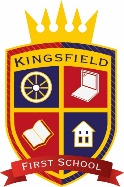 Forest SchoolWk beg 12/9Year 1 – playground EMc & HGWk beg 19/9Year 1 – playground EMc & HGWk beg 26/9Year 1 – playground EMc & HGWk beg 3/10Year 1 – playground EMc & HGWk beg 10/10Year 1 parent engagement HGWk beg 17 /10Year 1 parent engagement EMcWk beg 31/10KS2 – Food Glorious Food EDWk beg 7/11KS2 – Food Glorious Food EDWk beg 14/11KS2 – Food Glorious Food EDWk beg 21/11KS2 – Food Glorious Food EDWk beg 28/11KS2 Parent Engagement EDWk beg 5/12KS2 – Food Glorious Food KAWk beg 2/1KS2 – Food Glorious Food KAWk beg 9/1KS2 – Food Glorious Food KAWk beg 16/1KS2 – Food Glorious Food KAWk beg 23/1KS2 Parent Engagement KAWk beg 30/1Year  2– Wind in the Willows EM & CNWk beg 6/2Year  2– Wind in the Willows EM & CNWk beg 13/2 (inset)Year  2– Wind in the Willows EM & CNWk beg 27/2Year  2– Wind in the Willows EM & CNWk beg 6/3Year  2 parent engagement EMWk beg 13/3Year  2 parent engagement CNWk beg 20/3KS2 – Toga Tastic LDWk beg 27/3KS2 – Toga Tastic LDWk beg 17/4KS2 – Toga Tastic LDWk beg 24/4KS2 – Toga Tastic LDWk beg 1/5KS2 Parent engagement LDWk beg 8/5Reception LS & ACWk beg 15/5Reception LS & ACWk beg 22/5Reception LS & ACWk beg 5/6Reception parent engagement LS & ACWk beg 12/6Reception RTWk beg 19/6Reception RTWk beg 26/6Reception RTWk beg 3/7Reception parent engagement RTWk beg 10/7Free (consideration for 100% Attendnace)